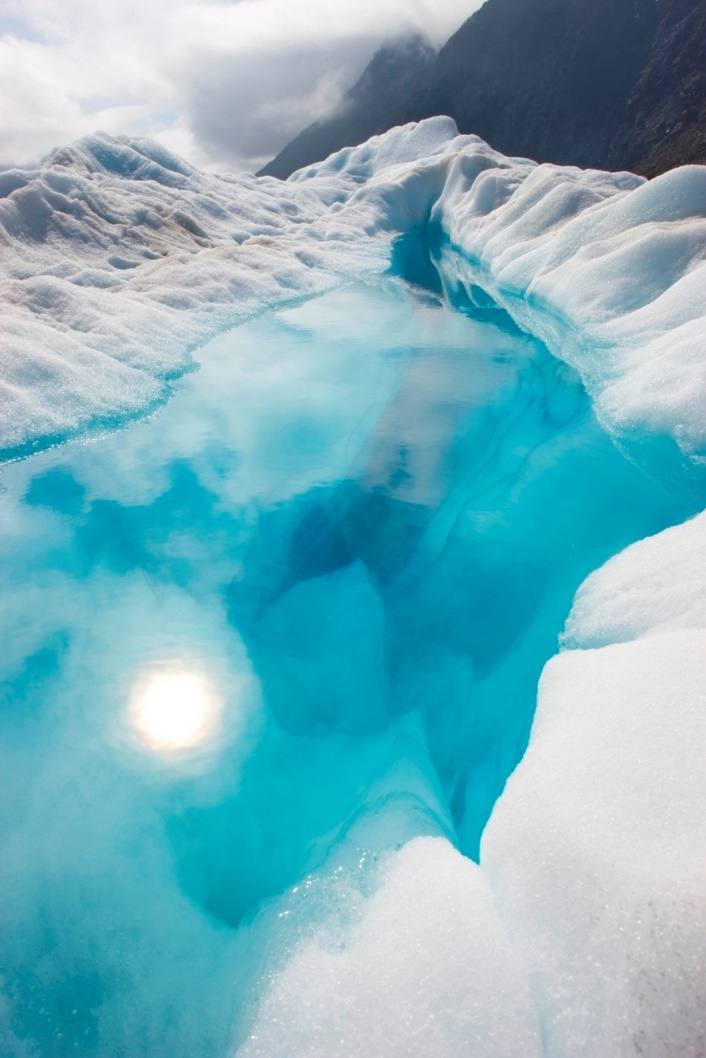 In questo momento così difficile per tutti il teatro non si ferma...Vogliamo ricordare chi non c’è più e ha dato la vita per difendere la democrazia 91 bossolidi Angela VillaInterpretato daRosy RiccobonoIl mini sito della scuola vi aspetta...